Организация  бесплатного горячего питания в МБОУ ОООШ №2 с. КамбилеевскоеС сентября 2020 года во всех школа РФ введено   бесплатное горячее питании для начальной школы, а также для детей из категории льготников (дети-инвалиды, дети из малообеспеченных семей и так далее). В школьной столовой питается 66 детей: 40 детей из начальной школы и 26детей-льготников. Стоимость обеда для ребенка из начальной школы составляет 58 рублей, а стоимость обеда для ребенка льготника – 45 рублей. В столовой школы находится 48 посадочных мест, что позволяет кормить детей в два приема -  после второго и третьего уроков.Продукты для питания школа закупает сама, процесс приготовления также происходит в пищеблоке школы. Школа сотрудничает с поставщиками продуктов. Ведется строгий контроль за процессом  закладки продуктов, приготовления пищи и самим приемом  пищи.В составе бракеражной комиссии состоят два родителя из состава школьного родительского комитета. Ниже приводятся ссылки на нормативную документацию, расположенную на сайте образовательного учреждения.  http://mvport.ru/Portals/14/ForAllSites/Pit21-prig/Постановление%20284.pdf?ver=OeetqRCUHbxUclsBa1XO-Q%3d%3d http://mvport.ru/Portals/14/ForAllSites/Pit21-prig/Постановление%20285.pdf?ver=dAJyTpEQGKmtd8vc8sjWOQ%3d%3d http://mvport.ru/Portals/14/ForAllSites/Pit21-prig/Единое%20МЕНЮ%20для%20всех%20ОО.pdf?ver=PZfGh58wKRrqVip2ubBZrQ%3d%3d  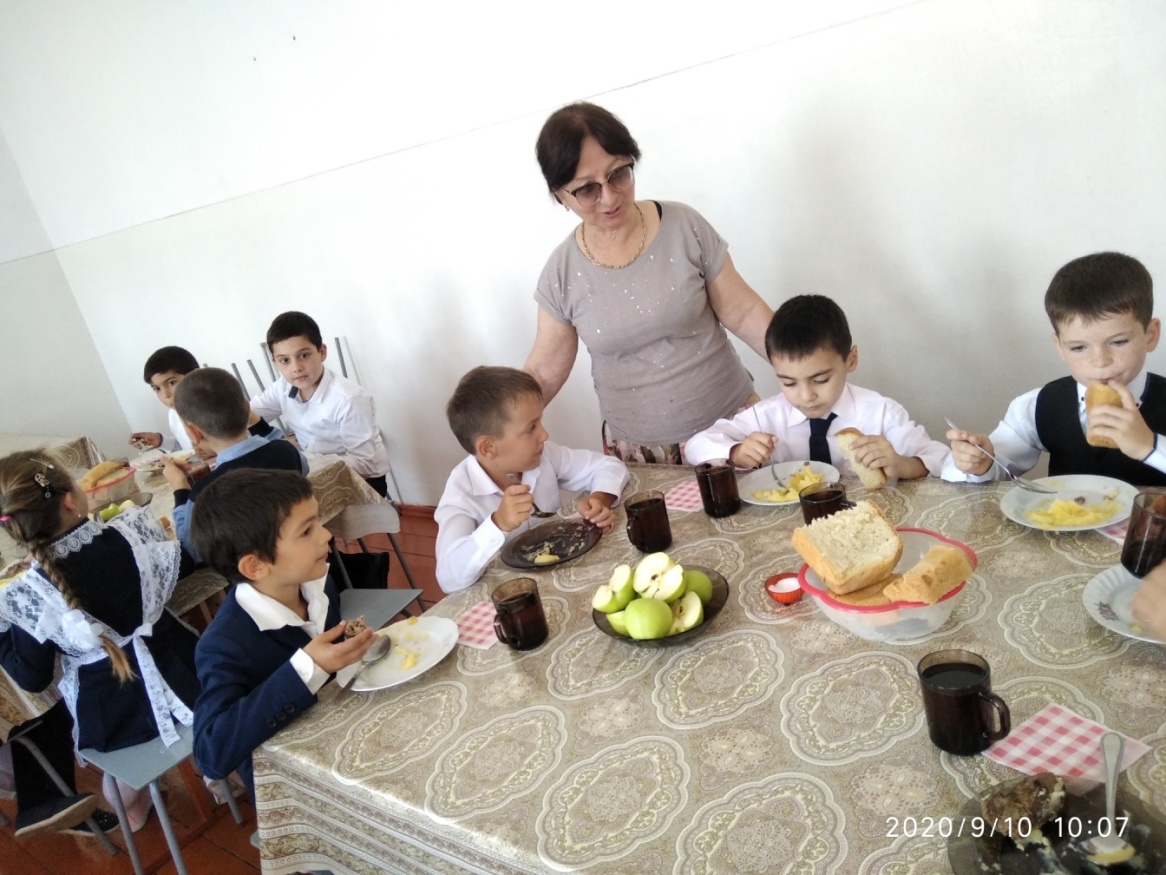 